3. организационный раздел3.1. Учебный план основного общего образования мкоу «первомайская оош»Учебный план муниципального казённого общеобразовательного учреждения  «Первомайская основная общеобразовательная школа» составлен в соответствии с федеральным государственным образовательным стандартом основного общего образования, утвержденным приказом Министерства образования и науки Российской Федерации от «17» декабря 2010 г. № 1897.Учебный план обеспечивает выполнение санитарно-эпидемиологические требований к условиям и организации обучения в общеобразовательных учреждениях. Санитарно-эпидемиологические правила и нормативы СанПиН 2.4.2.2821-10, утвержденные Постановлением Главного государственного санитарного врача Российской Федерации от 9 декабря 2010 г. № 189 и Типовое положение об общеобразовательном учреждении, утвержденное постановлением Правительства Российской Федерации от 19.03.2001 № 196, предусматривают:Учебный план разработан с учетом соблюдения норм максимально допустимой нагрузки школьников при пятидневной неделе. Продолжительность учебного года на второй ступени общего образования составляет 35 недель.Продолжительность каникул в течение учебного года составляет не менее 30 календарных дней, летом — не менее 8 недель.Продолжительность урока в основной школе составляет 45 минут.Третий час физической культуры рассматривается как составная часть единой программы по физической культуре в 1–11 классах.Часы из части, формируемой участниками образовательного процесса, используются для организации индивидуально-коррекционных занятий и проектной деятельности обучающихся.Учебный план основного общего образования МКОУ «Первомайская ООШ»Для реализации основных целей ФГОС в 5 классах организуется внеурочная деятельность, под которой понимается образовательная деятельность, осуществляемая в формах, отличных от классно-урочной, и направленная на достижение планируемых результатов освоения основной образовательной программы основного общего образования. Задачами внеурочной деятельности являются: обеспечение благоприятной адаптации ребенка в основной школе;  оптимизация учебной нагрузки обучающихся;  улучшение условий для развития ребенка;  учет возрастные и индивидуальные особенности обучающихсяВнеурочная деятельность организуется по пяти основным направлениям – спортивно-оздоровительное, духовно-нравственное, социальное, общеинтеллектуальное, общекультурное. Количество часов, выделяемых на реализацию задач по каждому направлению, зависит от возрастных особенностей обучающихся, возможностей кадрового обеспечения, технической оснащенности школы. Модель организации внеурочной деятельности в 5 классеМодель организации внеурочной деятельности предусматривает сочетание воспитательной работы в классе, проводимой классным руководителем и реализацию дополнительных образовательных модулей. В условия основного общего образования основными формами организации внеурочной деятельности являются формы проектной деятельности.Учебный план по внеурочной деятельности
для основного общего образования (5-й класс)на 2015–2016 учебный годВнеурочная деятельность организуется в соответствии с Положением об организации  внеурочной деятельности МКОУ «Первомайская ООШ».3.2. Система условий реализации основной
образовательной программы МКОУ «Первомайская ООШ»3.2.1. Описание кадровых условий реализации основной образовательной программы основного общего образования МКОУ «Первомайская ООШ»:•  характеристика педагогического коллектива по образованию, стажу, возрасту, квалификационной категорииМКОУ «Первомайская ООШ» укомплектована кадрами, имеющими необходимую квалификацию для решения задач, определённых основной образовательной программой образовательного учреждения, способными к инновационной профессиональной деятельности.Разработаны должностные инструкции, содержащие конкретный перечень должностных обязанностей работников, с учётом особенностей организации труда и управления, а также прав, ответственности и компетентности работников образовательного учреждения на основе квалификационных характеристик, представленные в Едином квалификационном справочнике должностей руководителей, специалистов и служащих (раздел «Квалификационные характеристики должностей работников образования»).Кадровое обеспечение реализации основной образовательной
программы основного общего образования МКОУ «Первомайская ООШ»Продолжение табл.Окончание табл.Организация методической работы в течение 5 лет (2015-2020гг) в МКОУ «Первомайская ООШ»Методическая темаРазвитие инновационного потенциала педагогического и ученического коллективов.1. Педагогический совет «Осуществление проектной и исследовательской деятельности учащихся: от традиционного статуса ученика и учителя к инновационному статусу педагога-консультанта и ученика-исследователя» (ноябрь–декабрь).2. Педагогический совет «Социально значимая деятельность обучающихся, реализуемая в совместной социально-педагогической деятельности школы, семьи и других субъектов общественной жизни» 3. Научно-практическая конференция «Система оценки образовательных достижений обучающихся как механизм достижения планируемых результатов освоения основной образовательной программы» 3.2.2. Психолого-педагогические условия
реализации основной образовательной программы
основного общего образования МКОУ «Первомайская оош»Психолого-педагогические условия реализации основной образовательной программы основного общего образования обеспечивают: преемственность содержания и форм организации образовательного процесса по отношению к начальной ступени общего образования; учет специфики возрастного психофизического развития обучающихся; вариативность направлений психолого-педагогического сопровождения участников образовательного процесса;  диверсификацию уровней психолого-педагогического сопровождения;  вариативность форм психолого-педагогического сопровождения участников образовательного процесса (профилактика, диагностика, консультирование, коррекционная работа, развивающая работа, просвещение, экспертиза). Одним из механизмов, обеспечивающих реализацию психолого-педагогических условий основной образовательной программы основного общего образования, является система психологического сопровождения.Цель психолого-педагогического сопровождения – создание социально-психологических условий для развития личности учащихся и их успешного обучения.Задачи психолого-педагогического сопровождения на ступени основного общего образования:– систематическое отслеживание динамики познавательного и личностного развития ребенка в процессе его обучения;– создание социально-психологических условий для развития  личности учащихся и их успешного обучения; – создание специальных социально-психологических условий для оказания помощи детям, имеющим трудности в обучении и поведении.Достижение поставленных задач осуществляется:– через диагностику особенностей педагогической среды и ребенка, профилактику проблем развития;– диагностику сформированности у учащихся личностных, регулятивных, коммуникативных и познавательных универсальных действий,– содействие психологизации образовательной среды, пропаганду психологических знаний в образовательном пространстве;– коррекцию и развитие интеллектуальной, эмоциональной и поведенческой сфер личности ребенка с целью адаптивного поведения и позитивной Я-концепции, а также коррекцию неадекватного воспитательного стиля педагогов и родителей.Основные направления деятельности педагога-психолога
на этапе основного общего образования в МКОУ «Первомайская ООШ» психологическое сопровождение учебной деятельности: участие в формировании «умения учиться»;  психологическое сопровождение деятельности по сохранению и укреплению здоровья обучающихся: участие в формировании ориентации на здоровый образ жизни; психологическое сопровождение воспитательной деятельности, развития личности, социализации обучающихся: помощь в решении проблем социализации, формирование жизненных навыковПреемственность содержания и форм организации
образовательного процесса, обеспечивающих реализацию
основных образовательных программ начального
и основного общего образования в МКОУ «Первомайская ООШ»Переход учащихся из начальной школы на 2-ю ступень обучения предъявляет высокие требования к интеллектуальному и личностному развитию, к степени сформированности у школьников определённых учебных знаний и учебных действий, к уровню развития произвольности психических процессов и способности к саморегуляции.  Однако этот уровень развития учащихся 10–11 лет далеко не одинаков: у одних он соответствует условиям успешности их дальнейшего обучения, у других не достигает допустимого предела. Поэтому данный переходный период может сопровождаться появлением разного рода трудностей, возникающих не только у школьников, но и у педагогов. Главная цель работы по преемственности – объединение усилий участников образовательного процесса для снижения признаков дезадаптации у школьников, повышения их эмоционального благополучия, сохранения здоровья учащихся и, как следствие, повышение уровня качества образования. Механизм осуществления преемственности, его составные части функционируют с помощью определенных форм и методов, реализуемых в процессе специально организованной деятельности администрации, учителей начальных классов и основного звена, педагогов-психологов по созданию условий для эффективного и безболезненного перехода детей в основную школу.Формы осуществления преемственности:1. Работа с детьми: знакомство и взаимодействие учащихся начальной школы с учителями и учениками основного звена участие в совместной образовательной деятельности, игровых программах, проектной деятельности совместные выставки рисунков и поделок встречи и беседы с учащимися основного звена (в рамках «школьных ассоциаций») совместные праздники (День знаний, выпускной в начальной школе, посвящение в пятиклассники и др.) и спортивные соревнования посещение коррекционно-развивающих адаптационных занятий2. Взаимодействие педагогов: педагогические советы  семинары, мастер-классы круглые столы педагогов  проведение и анализ диагностики по определению готовности детей к обучению в основной школе взаимопосещение уроков педагогические и психологические наблюдения3. Сотрудничество с родителями: совместные родительские собрания с педагогами начальной и основной школы родительские конференции, вечера вопросов и ответов консультации с педагогами  встречи родителей с будущими учителями анкетирование, тестирование родителей для изучения самочувствия семьи в преддверии школьной жизни ребенка и в период адаптации к школе визуальные средства общения (стендовый материал, выставки, почтовый ящик вопросов и ответов и др.)Работа по преемственности и взаимодействие учителей
начальных классов и учителей-предметниковОкончание табл.План проведения классных часов
по воспитательной-профилактической работе в МКОУ «Первомайская ООШ»Социально-диспетчерская деятельность школьного психолога направлена на получение детьми, их родителями и педагогами (школьной администрацией) социально-психологической помощи, выходящей за рамки функциональных обязанностей и профессиональной компетенции школьного практика. ПЛАНпсихолого-педагогического сопровождения введения ФГОС основного общего образования в МКОУ «Первомайская ООШ»ПсиходиагностикаПсихокоррекцияКонсультированиеОкончание табл.Психологическое просвещение и профилактика3.2.3. ФИНАНСОВОЕ ОБЕСПЕЧЕНИЕ РЕАЛИЗЦИИ ОСНОВНОЙ ОБРАЗОВАТЕЛЬНОЙ ПРОГРАММЫ ОСНОВНОГО ОБЩЕГО ОБРАЗОВАНИЯ МКОУ «ПЕРВОМАЙСКАЯ ООШ»Финансовое обеспечение реализации основной образовательной программы основного общего образования МКОУ «Первомайская ООШ» опирается на исполнение расходных обязательств, обеспечивающих конституционное право граждан на бесплатное и общедоступное общее образование. Объём действующих расходных обязательств отражается в задании учредителя по оказанию государственных (муниципальных) образовательных услуг в соответствии с требованиями федеральных государственных образовательных стандартов общего образования.Задание учредителя обеспечивает соответствие показателей объёмов и качества предоставляемых образовательным учреждением услуг (выполнения работ) с размерами направляемых на эти цели средств бюджета.Финансовое обеспечение задания учредителя по реализации основной образовательной программы основного общего образования осуществляется на основе нормативного подушевого финансирования. Введение нормативного подушевого финансирования определяет механизм формирования расходов и доведения средств на реализацию государственных гарантий прав граждан на получение общедоступного и бесплатного общего образования в соответствии с требованиями Стандарта.Применение принципа нормативного подушевого финансирования на уровне образовательного учреждения заключается в определении стоимости стандартной (базовой) бюджетной образовательной услуги в образовательном учреждении не ниже уровня фактически сложившейся стоимости в предыдущем финансовом году.Региональный расчётный подушевой норматив — это минимально допустимый объём финансовых средств, необходимых для реализации основной образовательной программы в учреждениях данного региона в соответствии с ФГОС в расчёте на одного обучающегося в год, определяемый раздельно для образовательных учреждений, расположенных в городской и сельской местности.Органы местного самоуправления могут устанавливать дополнительные нормативы финансирования образовательных учреждений за счёт средств местных бюджетов сверх установленного регионального подушевого норматива.Региональный расчётный подушевой норматив должен покрывать следующие расходы на год:• оплату труда работников образовательных учреждений с учётом районных коэффициентов к заработной плате, а также отчисления;• расходы, непосредственно связанные с обеспечением образовательного процесса (приобретение учебно-наглядных пособий, технических средств обучения, расходных материалов, канцелярских товаров, оплату услуг связи в части расходов, связанных с подключением к информационной сети Интернет и платой за пользование этой сетью);• иные хозяйственные нужды и другие расходы, связанные с обеспечением образовательного процесса (обучение, повышение квалификации педагогического и административно-управленческого персонала образовательных учреждений, командировочные расходы и др.), за исключением расходов на содержание зданий и коммунальных расходов, осуществляемых из муниципального бюджета.В соответствии с расходными обязательствами органов местного самоуправления по организации предоставления общего образования в расходы местных бюджетов могут также включаться расходы, связанные с организацией подвоза обучающихся к образовательным учреждениям и развитием сетевого взаимодействия для реализации основной образовательной программы общего образования.Реализация принципа нормативного подушевого финансирования осуществляется на трёх следующих уровнях:• межбюджетных отношений (бюджет субъекта РФ — муниципальный бюджет);• внутрибюджетных отношений (муниципальный бюджет — образовательное учреждение);• образовательного учреждения.Порядок определения и доведения до общеобразовательных учреждений бюджетных ассигнований, рассчитанных с использованием нормативов бюджетного финансирования на одного обучающегося, должен обеспечить нормативно-правовое закрепление на региональном уровне следующих положений:— неуменьшение уровня финансирования по статьям расходов, включённым в величину регионального расчётного подушевого норматива (заработная плата с начислениями, прочие текущие расходы на обеспечение материальных затрат, непосредственно связанных с учебной деятельностью общеобразовательных учреждений);— возможность использования нормативов не только на уровне межбюджетных отношений (бюджет региона — бюджеты муниципальных районов и городских округов), но и на уровне внутрибюджетных отношений (муниципальный бюджет — общеобразовательное учреждение) и образовательного учреждения.В связи с требованиями Стандарта при расчёте регионального подушевого норматива должны учитываться затраты рабочего времени педагогических работников образовательных учреждений на урочную и внеурочную деятельность, включая все виды работ (учебная, воспитательная методическая и т. п.), входящие в трудовые обязанности конкретных педагогических работников.Формирование фонда оплаты труда образовательного учреждения осуществляется в пределах объёма средств образовательного учреждения на текущий финансовый год, определённого в соответствии с региональным расчётным подушевым нормативом, количеством обучающихся и соответствующими поправочными коэффициентами, и отражается в смете образовательного учреждения.Справочно: в соответствии с установленным порядком финансирования оплаты труда работников образовательных учреждений:• фонд оплаты труда образовательного учреждения состоит из базовой части и стимулирующей части. Рекомендуемый диапазон стимулирущей доли фонда оплаты труда — от 20 до 40%. Значение стимулирущей доли определяется общеобразовательным учреждением самостоятельно;• базовая часть фонда оплаты труда обеспечивает гарантированную заработную плату руководителей, педагогических работников, непосредственно осуществляющих образовательный процесс, учебно-вспомогательного и младшего обслуживающего персонала образовательного учреждения;• рекомендуемое оптимальное значение объёма фонда оплаты труда педагогического персонала — 70% от общего объёма фонда оплаты труда. Значение или диапазон фонда оплаты труда педагогического персонала определяется самостоятельно общеобразовательным учреждением;• базовая часть фонда оплаты труда для педагогического персонала, осуществляющего учебный процесс, состоит из общей части и специальной части;• общая часть фонда оплаты труда обеспечивает гарантированную оплату труда педагогического работника исходя из количества проведённых им учебных часов и численности обучающихся в классах.Размеры, порядок и условия осуществления стимулирующих выплат определяются в локальных правовых актах образовательного учреждения и (или) в коллективных договорах. В локальных правовых актах о стимулирующих выплатах должны быть определены критерии и показатели результативности и качества, разработанные в соответствии с требованиями ФГОС к результатам освоения основной образовательной программы основного общего образования. В них включаются: динамика учебных достижений обучающихся, активность их участия во внеурочной деятельности; использование учителями современных педагогических технологий, в том числе здоровьесберегающих; участие в методической работе, распространение передового педагогического опыта; повышение уровня профессионального мастерства и др.Образовательное учреждение самостоятельно определяет:• соотношение базовой и стимулирующей части фонда оплаты труда;• соотношение фонда оплаты труда педагогического, административно-управленческого и учебно-вспомогательного персонала;•  соотношение общей и специальной частей внутри базовой части фонда оплаты труда;• порядок распределения стимулирующей части фонда оплаты труда в соответствии с региональными и муниципальными нормативными актами.В распределении стимулирующей части фонда оплаты труда предусматривается участие органов самоуправления (общественного Совета ОУ).Для обеспечения требований Стандарта на основе проведённого анализа материально-технических условий реализации основной образовательной программы основного общего образования образовательное учреждение:1) проводит экономический расчёт стоимости обеспечения требований Стандарта по каждой позиции;2) устанавливает предмет закупок, количество и стоимость пополняемого оборудования, а также работ для обеспечения требований к условиям реализации ООП;3) определяет величину затрат на обеспечение требований к условиям реализации ООП;4) соотносит необходимые затраты с региональным (муниципальным) графиком внедрения Стандарта основной ступени и определяет распределение по годам освоения средств на обеспечение требований к условиям реализации ООП в соответствии с ФГОС;5) определяет объёмы финансирования, обеспечивающие реализацию внеурочной деятельности обучающихся, включённой в основную образовательную программу образовательного учреждения (механизмы расчёта необходимого финансирования представлены в материалах Минобрнауки «Модельная методика введения нормативного подушевого финансирования реализации государственных гарантий прав граждан на получение общедоступного и бесплатного общего образования» (утверждена Минобрнауки 22 ноября .), «Новая система оплаты труда работников образования. Модельная методика формирования системы оплаты труда и стимулирования работников государственных образовательных учреждений субъектов Российской Федерации и муниципальных образовательных учреждений» (утверждена Минобрнауки 22 ноября .), а также в письме Департамента общего образования «Финансовое обеспечение внедрения ФГОС. Вопросы-ответы», которым предложены дополнения к модельным методикам в соответствии с требованиями ФГОС);6) разрабатывает финансовый механизм интеграции между общеобразовательным учреждением и учреждениями дополнительного образования детей, а также другими социальными партнёрами, организующими внеурочную деятельность обучающихся, и отражает его в своих локальных актах. При этом учитывается, что взаимодействие может осуществляться:— на основе договоров на проведение занятий в рамках кружков, секций, клубов и др. по различным направлениям внеурочной деятельности на базе школы (учреждения дополнительного образования, клуба, спортивного комплекса и др.);— за счёт выделения ставок педагогов дополнительного образования, которые обеспечивают реализацию для обучающихся в общеобразовательном учреждении широкого спектра программ внеурочной деятельности.3.2.4. и 3.2.5. Материально-технические
и информационно-методические условия
реализации основной образовательной программы
основного общего образования МКОУ «пЕРВОМАЙСКАЯ ООШ»Модель информационной образовательной среды
МКОУ «Первомайская ООШ»Одним из условий реализации основной образовательной программы основного общего образования (ООП ООО) является информационная образовательная среда образовательного учреждения (ИОС ОУ).ИОС ОУ включает в себя совокупность технико-технологических средств (серверы, компьютеры, базы данных, программные продукты, ЛВС и др.), программные средства учебного назначения и для осуществления внеурочной деятельности, культурные и организационные формы информационного взаимодействия, кадры, обладающие компетентностями в решении учебно-познавательных и профессиональных задач с применением информационно-коммуникационных технологий (ИКТ), а также наличие служб поддержки применения ИКТ.ИОС ОУ выглядит следующим образом: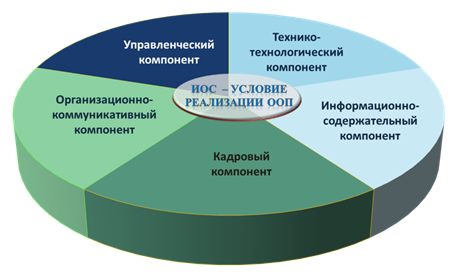 В школе был проведен покомпонентный  анализ состава ИОС и результат был сопоставлен требованиям ФГОС.Технико-технологический компонент ИОСВ связи с переходом на новые образовательные стандарты в каждом образовательном учреждении должен быть обеспечен доступ к информационно-коммуникационным ресурсам. Оснащение образовательного учреждения строится по принципу конструктора, который предоставляет возможность использовать как весь набор оборудования, так и отдельные его составляющие.Уровень оснащения обеспечивается соответствующим набором комплектов, модулей, отдельных составляющих комплектов и модулей. Полное оснащение образовательного учреждения обеспечивают три взаимосвязанных комплекта:1) общешкольное оснащение;2) оснащение предметных кабинетов;3) оснащение, обеспечивающее организацию внеурочной деятельности, в том числе моделирование, научно-техническое творчество, учебно-исследовательская и проектная деятельность. Из анализа оборудования видно, что все кабинеты оснащены на невысоком уровне. Возможности краевого и муниципального бюджета и МКОУ «Первомайская ООШ» не позволяют оборудовать все кабинеты на должном уровне, поэтому необходимо разработать план оснащения.Все помещения школы имеют выход в локальною сеть и, следовательно, в Интернет. Есть несколько  беспроводных сегментов локальной сети: в кабинетах естествознания,  истории , учительской, директорской.Оборудование школы обеспечивает организацию внеурочной деятельности обучающихся, в том числе техническое творчество и проектную деятельность. При организации образовательной деятельности обучающихся используются новые информационные технологии: электронные справочники и энциклопедии, обучающие компьютерные программы, электронные библиотеки, которые включают комплекс информационно-справочных материалов, ориентированных на различные формы познавательной деятельности, в том числе исследовательскую проектную работу. Деятельность обучающихся обеспечена необходимыми расходными материалами.Информационно-содержательный  компонент ИОСК информационно-содержательному компоненту ИОС относятся:1. База сведений об учениках, сотрудниках.2. Сайт школы.3. Программное обеспечение.4. ЭОР, ЦОР, мультимедийные диски.5. Предметные УМК.6. Библиотека.7. Информационные стенды школы.8. Цифровые ресурсы школы.а) Авторские материалы учителей.b) ЦОР из Интернета.с) Электронные версии  журналов и книг.d) Образы CD и DVD дисков.е) Фотографии.f) Видео.База сведений об учениках и сотрудникахВ МКОУ «Первомайская ООШ» собрана и пополняется база данных о сотрудниках и учащихся в программном продукте Сетевой край. Образование. Сайт школыАдрес сайта школы в сети Интернет http://pervomshool.ucoz.ru . Сайт работает на конструкторе ucoz, который отвечает требованиям ФЗ-293, зарегистрирован в РусОбр. Сайт работает с 2009 года.Администрирование сайта осуществляется согласно положению «О школьном сайте» и приказу «Об администрировании сайта» по МКОУ «Первомайская ООШ». Программное обеспечениеВ школе в качестве основной операционной системы и офисных программ используется проприетарное программное обеспечение компании Microsoft и Linux. Все используемое программное обеспечение школы – лицензионное ПО. Информационные стенды школыСтенды, подготовленные педагогами и учащимися школыКроме этого учителя совместно с учащимися создают стенды для своих предметных кабинетов, а также стенды  по сдаче ОГЭ.Кадровый компонентЭффективное достижение новых образовательных результатов в качественно новом формате информационно-образовательной срезы возможно только при готовности педагогических работников активно использовать современные ИКТ и Интернет-практики, вовлекать в этот процесс всех участников образовательного процесса и управлять качественно иным содержанием ресурсов.Для анализа кадрового компонента проводится анкетирование и мониторинг ИКТ-компетентностей. Работа над формированием и развитием ИКТ-компетентностей педагогов проводится систематически.Школе необходим учитель – тьютор, для организации урочной и внеурочной деятельности обучающихся (и педагогов) с использованием технологий дистанционного обучения.Организационно-коммуникативный компонент ИОСВ современном обществе коммуникация имеет большое значение. В школьной ИОС  необходимо организовать дистанционное взаимодействие педагога с учащимся, педагога с педагогом на основе современных коммуникационных технологий, в частности сервисов и служб сети Интернет. Необходимость такого взаимодействия возникает, в первую очередь, при управлении самостоятельной работой учеников, при повышении компетентностей педагогов. В настоящее время используются коммуникации пользователей с помощью сети Интернет и сети Интернет:1. Обмен информаций с помощью электронной почты.У всех школ нашего района есть адреса электронной почты, что облегчает общение школ друг с другом. Официальный адрес школы: grankina2010@yandex.ru . На этот адрес приходят все официальные сообщения. 3. Общение социума с администрацией школы.Для того чтобы любой житель нашего cела, и не только, мог получить ответ на свой вопрос, на школьном сайте планируется создать форму «вопрос-ответ», через которую будет  происходить общение  граждан с представителями школы. Взаимодействие МКОУ «Первомайская ООШ» с органами, осуществляющими управление в сфере образования и с другими образовательными учреждениями, организациями. Электронная почта.3.2.6. МОДЕЛЬ СЕТЕВОГО ГРАФИК (ДОРОЖНОЙ КАРТЫ) ПО ФОРМИРОВАНИЮ НЕОБХОДИМОЙ СИСТЕМЫ УСЛОВИЙ РЕАЛИЗАЦИИ ООП ООО МКОУ «ПЕРВОМАЙСКАЯ ООШ»Мониторинг психологических показателей развития учащихся 2  ступени образования в МКОУ «Первомайская ООШ»-План-график повышения квалификации работников образовательного
учреждения в условиях введения Стандарта в мкоу «первомайская оош»Предметные областиУчебныепредметыКлассыКоличество часов в неделюКоличество часов в неделюКоличество часов в неделюКоличество часов в неделюКоличество часов в неделюКоличество часов в неделюКоличество часов в неделюКоличество часов в неделюКоличество часов в неделюПредметные областиУчебныепредметыКлассыVVVIVIIVIIVIIIIXIXВсегоОбязательная частьФилологияРусский язык5564333321ФилологияЛитература3332223313ФилологияИностранный язык3333333315Математика и информатикаМатематика55510Математика и информатикаАлгебра333339Математика и информатикаГеометрия222226Математика и информатикаИнформатика111113Общественно-научные предметыИстория2222223311Общественно-научные предметыОбществознание111111115Общественно-научные предметыГеография111222228Основы духовно-нравственной культуры народов РоссииОсновы духовно-нравственной культуры народов России1/01/00,5Естественно-научные предметыФизика222226Естественно-научные предметыХимия22224Естественно-научные предметыБиология111222228ИскусствоМузыка11113ИскусствоИзобразительное искусство1111114ТехнологияТехнология2221116Физическая культура и Основы безопасности жизнедеятель-ностиОБЖОБЖ111113Физическая культура и Основы безопасности жизнедеятель-ностиФизическая культураФизическая культура333333315ИтогоИтогоИтого28,5293131313131150,5Часть, формируемая участниками образовательного процессаЧасть, формируемая участниками образовательного процессаЧасть, формируемая участниками образовательного процесса0,51122226,5Максимально допустимая недельная нагрузкаМаксимально допустимая недельная нагрузкаМаксимально допустимая недельная нагрузка29303233333333157Внеурочная деятельность (кружки, секции, проектная деятельность и др.) Внеурочная деятельность (кружки, секции, проектная деятельность и др.) Внеурочная деятельность (кружки, секции, проектная деятельность и др.) Направление деятельностиКоличество часовДуховно-нравственноеСоциальноеОбщекультурноеСпортивно-оздоровительноеОбщеинтеллектуальноеНаправление деятельностиФормы организации деятельности5 классДуховно-нравственноеСоциальноеОбщекультурноеСпортивно-оздоровительноеОбщеинтеллектуальноеИтогоСведения о кадрах2014–20152014–20152015–20162015–2016Всего педагогов: из них имеют:99Среднее профессиональное образование2Высшее образование7Не имеют педагогического образования1Вакансии2Высшую квалификационную категорию01-ю квалификационную категорию42-ю квалификационную категорию0Не имеют квалификационной категории5стаж Всего педагоговдо 2 летдо 2 летот 2 
до 5 летот 2 
до 5 летот 5 до 10 летот 5 до 10 летот 10
до 20 летот 10
до 20 летболее 20 летболее 20 лет2014–2015931520___–20___20__–20___ДолжностьДолжностные обязанностиКоличество работников в ОУ
(требуется/ имеется)Уровень квалификации работников ОУУровень квалификации работников ОУДолжностьДолжностные обязанностиТребования к уровню
квалификацииФактический12345Руководитель образовательного учрежденияОбеспечивает системную образовательную и административно-хозяйственную работу образовательного учреждения1/1Высшее профессиональное образование и дополнительное профессиональное образование в области менеджмента, стаж работы на педагогических или руководящих должностях не менее 5 лет12345Заместитель руководителяКоординирует работу преподавателей, воспитателей, разработку учебно-методической и иной документации. Обеспечивает совершенствование методов организации образовательного процесса. Осуществляет контроль за качеством образовательного процесса0,5/0,5Высшее профессиональное образование и дополнительное профессиональное образование в области менеджмента, стаж работы на педагогических или руководящих должностях не менее 5 лет.УчительОсуществляет обучение и воспитание обучающихся, способствует формированию общей культуры личности, социализации, осознанного выбора 
и освоения образовательных программ9/9Высшее или среднее профессиональное образование   по направлению подготовки «Образование и педагогика» или в области, соответствующей преподаваемому предмету, либо высшее профессиональное образование или среднее профессиональное образование и дополнительное профессиональное образование по направлению деятельности в образовательном учреждении Педагог-психологОсуществляет профессиональную деятельность, направленную на сохранение психического, соматического и социального благополучия обучающихся0,5/0,5Высшее профессиональное образование или среднее профессиональное образование по направлению подготовки «Педагогика и психология»Преподаватель-организатор основ безопасности жизнедеятельностиОсуществляет обучение и воспитание обучающихся с учётом специфики курса ОБЖ. Организует, планирует и проводит учебные, в том числе факультативные и внеурочные занятия, используя разнообразные формы, приёмы, методы и средства обучения1/0Высшее профессиональное образование и профессиональная подготовка по направлению подготовки «Образование и педагогика» или ГОБиблиотекарьОбеспечивает доступ обучающихся к информационным ресурсам, участвует в их духовно-нравственном воспитании, профориен-0,5/0,5Высшее или среднее профессиональное образование по специальности «Библиотечно-информационная деятельность»12345тации и социализации, содействует формированию информационной компетентности обучающихсяЛаборантСледит за исправным состоянием лабораторного оборудования, осуществляет его наладку. Подготавливает оборудование к проведению экспериментов0,5/0,5Среднее профессиональное образование без предъявления требований к стажу работы или начальное профессиональное образование и стаж работы по специальности не менее 2 летБухгалтерВыполняет работу по ведению бухгалтерского учёта имущества, обязательств и хозяйственных операций0,52/0,5Высшее профессиональное 
(экономическое) образование без предъявления требований к стажу работы или среднее профессиональное 
(экономическое) образование и стаж работы в должности бухгалтера не менее 3 лет№ п/пСодержаниеФормаКол-вочасовОтветственный123451Метод проектов и системно-деятельностный подход к содержанию образованияЛекция22Учебные исследования и проекты в системе внутришкольного мониторингаКруглыйстол, МО23Проектная и исследовательская деятельность в образовательном процессе: разнообразие, целесообразность, эффективностьМастер-классы5-6№ п/пСодержаниеФормаКол-во часовОтветственный1Основные направления и ценностные основы социализации  и воспитания обучающихся в основной образовательной программе школыСеминар22Внеурочная деятельность и дополнительное образование как механизм достижения личностных результатов ООПСеминар23Проектирование образовательного процесса на основе актуальной для школьников деятельности. Проектное обучение во внеурочной деятельности и дополнительном образованииМастер-классы5-6№СодержаниеФормаКол-во часовОтветственный1Внутренняя оценка как результат внутри-школьного мониторинга образовательных достижений обучающихсяЛекция22Формирование и оценка личностных результатов освоения основной образовательной программы в ходе реализации урочной 
и внеурочной деятельностиЗаседание проблемной группы23Система оценки метапредметных результатов освоения ООП. Портфолио обучающихсяЗаседание МО. Заседание проблемной группы44Отслеживание динамики формирования предметных результатов освоения ООП 
в системе внутришкольного мониторинга образовательных достижений. Портфолио обучающихсяСеминар-практикум2Сроки проведенияМероприятияЦель проведенияОтветственный1234Сентябрь1. Нулевой замер знаний и умений учащихся 5 классов по русскому языку, математике и чтениюОпределение степени сохранности (устойчивости) ЗУН учащихся за курс начальной школыЗаместитель директора по УВР2. Родительское собрание в 5 классе при участии учителей-предметников  и школьного психологаОзнакомление родителей      с особенностями адаптационного периода учащихся 5 класса, содержанием и методами обучения, системой требований к учащимся 5  классКлассный руководитель         5 классаОктябрь1. Классно-обобщающий контроль 5 классаВыявление организационно-психологических проблем классных коллективов, изучение индивидуальных особенностей учащихся, оценка их уровня обученности, коррекция деятельности педагогов среднего звена с целью создания комфортных условий дляадаптации учащихся 5 классав основном звене обученияЗаместитель директора по УВР2. Индивидуальная работа с детьми, испытывающими проблемы в адаптации.Реализация коррекционно-развивающих задачПедагог-психолог3. Подведение итогов I четверти и сравнительный анализ с успеваемостью в начальной школеРеализация единых требований при выставления отметокЗаместитель директора по УВРНоябрь1.Педагогический совет по адаптации пятиклассников к основному звену.Определение перспектив дальнейшего развития учащихся и классного коллективаЗаместитель директора по УВР12342. Родительское собрание 5 класса с участием учителей-предметниковПодведение итогов успеваемости учащихся 5 классав 1-й четверти. Ознакомлениеродителей с перспективами дальнейшего развития учащихся и классного коллективаКлассный руководитель 5 классаАпрель1. Контрольные срезы знаний учащихся 4 класса Контроль освоения программного материалаЗаместитель директора по УВР2. Психологическое тестирование учащихся начальной школы Выявление уровня психического развития учащихся 4 классаПедагог-психолог3. Педконсилиум по 4 классуАнализ результатов диагностики освоения программного материалаЗаместитель директора по УВРВ течение года3. Посещение уроков в начальной школе учителями-предметниками. Изучение программ обучения в начальной школеОзнакомление с системой педагогических подходов учителей начальной школы, выявление психолого-педагогических проблемУчителя-предметникиВ течение годаСовместная методическая работа учителей начальной школы и учителей математики, русского языка и литературыОпределение соответствия программных требований, предъявляемых к учащимся выпускных классов начальной школы, с требованиями, предъявляемыми учителями средней школы. Изучение методов организации учебной деятельности учащихсяПредседатели МО математики, русского языка и литературыТема 1-я четверть6Мифы и факты о наркотиках7Алкоголь и здоровье8Стереотипы и штампы мышления2-я четверть9Как противостоять стрессам5Мифы и факты об алкоголе6Правила поведения в конфликтной ситуации7Мифы и факты о наркотиках, табаке и алкоголе8Учимся терпимости9Курение: так ли безобидно?4-я четверть5Учусь находить новых друзей и интересные занятия№ п/пНаправления работыКатегория
обучающихсяСрокиОтветственный1 Мониторинг – диагностика процесса адаптации учащихся  5 классов5 классСентябрьПсихолог, Классныйруководитель 2Выявление уровня развития детей с трудностями адаптации5 классНоябрь Психолог 3 Диагностика готовности учащихся 4 классов к обучению 
в основной школе 4 классМартПсихолог 1 Коррекционные занятия для обучающихся5 классы В течение годасогласно плану коррекционной работыПсихолог 2Профилактика употребления ПАВ.5–9 классыВ течение годаПсихолог1Индивидуальные консультации с педагогами  по результатам тестирования на готовность  обучению в  5 классе  школе Учителя 4–5 классовМай,сентябрьПсихолог 2Индивидуальные консультации по проблемам адаптации. Родители,учителяСентябрь, октябрь Психолог3Групповая консультация для руководителей методического совета «Анализ психологического качества урока» ПедагогиНоябрь Психолог 4Консультации родителей    по результатам диагностики готовности к детей к обучению в основной школеРодителиАпрельПсихолог5Индивидуальные консультации для родителей детей, направленных на ПМПКРодителиВ течение годаПсихолог, классный руководитель1Лекция «Психологическая готовность детей к обучению в основной школе» РодителиМартПсихолог2Выступление на родительском собрании «Подростковый кризис»» РодителиНоябрьПсихолог3Выступления на родительских собраниях и педагогических советахРодители, педагогиПо запросуПсихологОснащение предметных кабинетов(к нему относятся автоматизированные рабочие места  педагогов и обучающихся, а также наборы традиционной учебной техники для обеспечения образовательного процесса. Автоматизированное рабочее место (АРМ) включает не только собственно компьютерное рабочее место, но и специализированное цифровое оборудование, а также программное обеспечение и среду сетевого взаимодействия, позволяющие педагогу и обучающимся наиболее полно реализовать профессиональные и образовательные потребности)Оснащение предметных кабинетов(к нему относятся автоматизированные рабочие места  педагогов и обучающихся, а также наборы традиционной учебной техники для обеспечения образовательного процесса. Автоматизированное рабочее место (АРМ) включает не только собственно компьютерное рабочее место, но и специализированное цифровое оборудование, а также программное обеспечение и среду сетевого взаимодействия, позволяющие педагогу и обучающимся наиболее полно реализовать профессиональные и образовательные потребности)Оснащение предметных кабинетов(к нему относятся автоматизированные рабочие места  педагогов и обучающихся, а также наборы традиционной учебной техники для обеспечения образовательного процесса. Автоматизированное рабочее место (АРМ) включает не только собственно компьютерное рабочее место, но и специализированное цифровое оборудование, а также программное обеспечение и среду сетевого взаимодействия, позволяющие педагогу и обучающимся наиболее полно реализовать профессиональные и образовательные потребности)Оснащение предметных кабинетов(к нему относятся автоматизированные рабочие места  педагогов и обучающихся, а также наборы традиционной учебной техники для обеспечения образовательного процесса. Автоматизированное рабочее место (АРМ) включает не только собственно компьютерное рабочее место, но и специализированное цифровое оборудование, а также программное обеспечение и среду сетевого взаимодействия, позволяющие педагогу и обучающимся наиболее полно реализовать профессиональные и образовательные потребности)ЕстьНеобходимоПримечаниеНачальная школа Ноутбуки – 2 шт.Проекторы –  2 шт.Интерактивные доски – 1  шт.МФУ –  1 шт.Фотоаппарат –  1 шт.Кабинет русского языка и литературы 
Ноутбук –  1 шт.Проекторы –  1 шт.МФУ –  1 шт.Кабинет математики Ноутбук – 1 шт.Проектор – 1  шт.МФУ –  1 шт.1234Кабинет истории 
и обществознания 
Ноутбук – 1 шт.Проекторы –  1 шт.Кабинет информатики Компьютеры –  4 шт.Проекторы –  1 шт.Кабинет иностранного языка Компьютеры –  1 шт.  Проектор – 1 шт.Интерактивная доска – 1 шт.Кабинет естествознания Ноутбук – 1 шт.Проектор –1 шт.Название стендаОписание12ИнформационныеИнформационныеСегодня в школеИзменения в расписании, приказы, мероприятия, поздравления с днем рождения, участие в олимпиадах 
и конкурсахСтенд о школеИнформация о нашей школе. Организационная структура школы. Администрация школы. Исследовательская деятельность на базе нашей школы. Материально-техническое обеспечение. Кадровое обеспечение, награды, лауреатыДополнительное образованиеИнформация о системе дополнительного образования в нашей школе. ОГЭИнформация о проведенииФизическая культураФизическая культураНормативы развития физического здоровья обучающегосяОценочные нормативы тестирования учащихся в течение учебного года (бег, прыжки, спортивные игры)12Наши спортивные достиженияСпортивные достижения обучающихся нашей школы (призовые места в конкурсах, эстафетах, играх)Информатика и ИКТИнформатика и ИКТБезопасный интернетСтенд для обучающихся и их родителей. Полезные Web-сайты для детей и их родителей. Рекомендации по использованию Интернета Основы безопасности жизнедеятельностиОсновы безопасности жизнедеятельностиПожарная безопасностьОсновные поражающие факторы пожара и их действие на организм человека. Причины возникновения пожаров. Правила пожарной безопасностиСлужба в Вооруженных силах РФИнформация для обучающихся школы о прохождении службы в Вооруженных силах РФ. Обязанности граждан по воинскому учёту. Постановка граждан на воинский учёт. Документы необходимые для постановки на воинский учет. Уважительные причины неявки по вызову в военкомат. Информация о службе по контрактуТерроризм – угроза обществуЧто такое терроризм. Теракты, потрясшие мир. Основные виды терроризма. Действия при получении угрозы. Действия при эвакуации. Действия при обнаружении взрывного устройства. Правила поведения заложников.  Предупредительные и защитные меры. Обеспечение безопасности в общественных местах. Телефоны служб быстрого реагированияНаправление мероприятийМероприятияСроки реализацииI. Нормативное обеспечение введенияФГОС1. Наличие решения органа государственно-общественного управления (совета школы) о введении в МКОУ «Первомайская ООШ» ФГОС ОООI. Нормативное обеспечение введенияФГОС2. Внесение изменений и дополнений в Устав МКОУ «Первомайская ООШ»I. Нормативное обеспечение введенияФГОС3. Разработка на основе примерной основной образовательной программы основного общего образования основной образовательной программы МКОУ «Первомайская ООШ»I. Нормативное обеспечение введенияФГОС4. Утверждение основной образовательной МКОУ «Первомайская ООШ»I. Нормативное обеспечение введенияФГОС5. Обеспечение соответствия нормативной базы МКОУ «Первомайская ООШ»  требованиям ФГОС6. Приведение должностных инструкций работников МКОУ «Первомайская ООШ» в соответствие с требованиями ФГОС общего образования и тарифно-квалификационными характеристиками7. Разработка и утверждение плана-графика введения ФГОС основного общего образования МКОУ «Первомайская ООШ»8. Определение списка учебников и учебных пособий, используемых в образовательном процессе в соответствии с ФГОС основного общего образования9. Разработка локальных актов, устанавливающих требования к различным объектам инфраструктуры образовательного учреждения с учётом требований к минимальной оснащённости учебного процесса (например, положений о культурно-досуговом центре, информационно-библиотечном центре, физкультурно-оздоровительном центре, учебном кабинете и др.)10. Разработка:— образовательных программ (индивидуальных и др.);— учебного плана;— рабочих программ учебных предметов, курсов, дисциплин, модулей;— годового календарного учебного графика;— положений о внеурочной деятельности обучающихся;— положения об организации текущей  и итоговой оценки достижения обучающимися планируемых результатов освоения основной образовательной программы;— положения об организации домашней работы обучающихся;— положения о формах получения образованияII. Финансовое обеспечение введенияФГОС1. Определение объёма расходов, необходимых для реализации ООП и достижения планируемых результатов, а также механизма их формированияII. Финансовое обеспечение введенияФГОС2. Разработка локальных актов (внесение изменений в них), регламентирующих установление заработной платы работников МКОУ «Первомайская ООШ», в том числе стимулирующих надбавок и доплат, порядка и размеров премированияII. Финансовое обеспечение введенияФГОС3. Заключение дополнительных соглашений к трудовому договору с педагогическими работникамиII. Финансовое обеспечение введенияФГОСIII. Организа-ционное обеспечение введенияФГОС1. Обеспечение координации деятельности субъектов образовательного процесса, организационных структур учреждения по подготовке и введению ФГОС общего образования МКОУ «Первомайская ООШ»2. Разработка модели организации образовательного процесса3. Разработка и реализация моделей взаимодействия МКОУ «Первомайская ООШ» и дополнительного образования детей, обеспечивающих организацию внеурочной деятельности4. Разработка и реализация  системы мониторинга образовательных потребностей обучающихся и родителей по использованию часов вариативной части учебного плана и внеурочной деятельности5. Привлечение органов государственно-общественного управления образовательным учреждением к проектированию основной образовательной программы основного общего образования МКОУ «Первомайская ООШ»…IV. Кадровое обеспечение введенияФГОС1. Анализ кадрового обеспечения введения и реализации ФГОС основного общего образованияIV. Кадровое обеспечение введенияФГОС2. Создание (корректировка) плана-графика повышения квалификации педагогических и руководящих работников МКОУ «Первомайская ООШ» в связи с введением ФГОС3. Разработка (корректировка) плана научно-методической работы (внутришкольного повышения квалификации) с ориентацией на проблемы введения ФГОС основного общего образования…V. Информаци-онное обеспечение введения ФГОС1. Размещение на сайте МКОУ «Первомайская ООШ»  информационных материалов о введении ФГОС основного общего образованияV. Информаци-онное обеспечение введения ФГОС2. Широкое информирование родительской общественности о подготовке к введению и порядке перехода на новые стандартыV. Информаци-онное обеспечение введения ФГОС3. Организация изучения общественного мнения по вопросам введения новых стандартов и внесения дополнений в содержание основной образовательной программы основного общего образованияV. Информаци-онное обеспечение введения ФГОС4. Реализация деятельности сетевого комплекса информационного взаимодействия по вопросам введения ФГОС основного общего образованияV. Информаци-онное обеспечение введения ФГОС5. Обеспечение публичной отчётности ОУ о ходе и результатах введения ФГОСV. Информаци-онное обеспечение введения ФГОС6. Разработка рекомендаций  для педагогических работников:— по организации внеурочной деятельности обучающихся;— по организации текущей и итоговой оценки достижения планируемых результатов;— по использованию ресурсов времени для организации домашней работы обучающихся;— по перечня и рекомендаций по использованию интерактивных технологий…VI. Материаль-но-техническое обеспечение введенияФГОС1. Анализ материально-технического обеспечения введения и реализации ФГОС основного общего образованияVI. Материаль-но-техническое обеспечение введенияФГОС2. Обеспечение соответствия материально-технической базы МКОУ «Первомайская ООШ» требованиям ФГОСVI. Материаль-но-техническое обеспечение введенияФГОС3. Обеспечение соответствия санитарно-гигиенических условий требованиям ФГОСVI. Материаль-но-техническое обеспечение введенияФГОС4. Обеспечение соответствия условий реализации ООП противопожарным нормам, нормам охраны труда работников МКОУ «Первомайская ООШ»VI. Материаль-но-техническое обеспечение введенияФГОС5. Обеспечение соответствия информационно-образовательной среды требованиям ФГОС6. Обеспечение укомплектованности библиотечно-информационного центра печатными и электронными образовательными ресурсами7. Наличие доступа МКОУ «Первомайская ООШ»  к электронным образовательным ресурсам (ЭОР), размещённым в федеральных и региональных базах данных8. Обеспечение контролируемого доступа участников образовательного процесса к информационным образовательным ресурсам в сети ИнтернетКлассВниманиеПамятьИнтеллектМотивацияИзучение
классного
коллективаПрофориентацияЛичностные
особенности5Тест Тулуз-ПьеронаТестР. АмтхауэраТестР. АмтхауэраМетодика диагностики школьной мотивации Социометрия Уровень адаптации к  5 классу Тревожность Самооценка7Тест Тулуз-ПьеронаТестР. АмтхауэраТестР. АмтхауэраМетодика диагностики школьной мотивации СоциометрияСамооценка 9Проба
Бурдона(в рамках курса «Профориентация»)ТестР. АмтхауэраТестР. АмтхауэраМетодика диагностики школьной мотивации СоциометрияВ рамках учебного предмета «Проф-ориентация»СамооценкаДолжности
педагогических
работниковФ. И. О.Сроки/формы повышения квалификацииСроки/формы повышения квалификацииСроки/формы повышения квалификацииСроки/формы повышения квалификацииДолжности
педагогических
работниковФ. И. О.20___ год20___ год20___ год20__ годРуководители, их заместителиУчителяПедагог-психологБиблиотекарьПреподаватель-организатор основ безопасности жизнедеятельности